LOGO ESSD  (AFFICHE 1)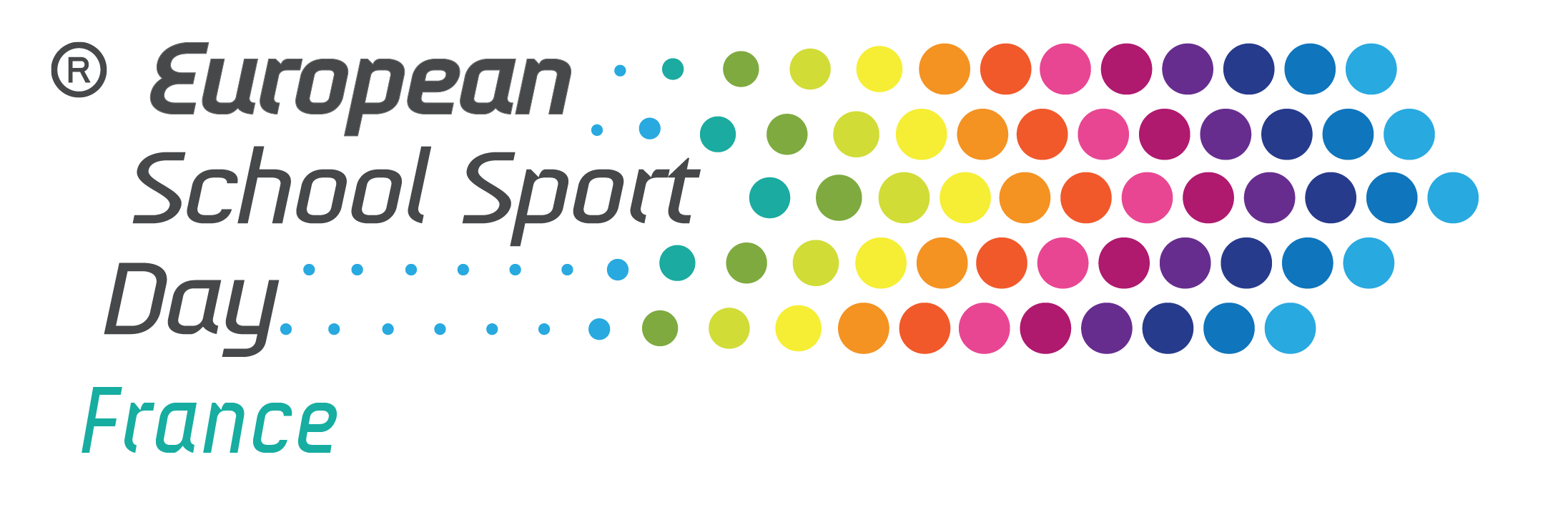 POSTER (AFFICHE  2)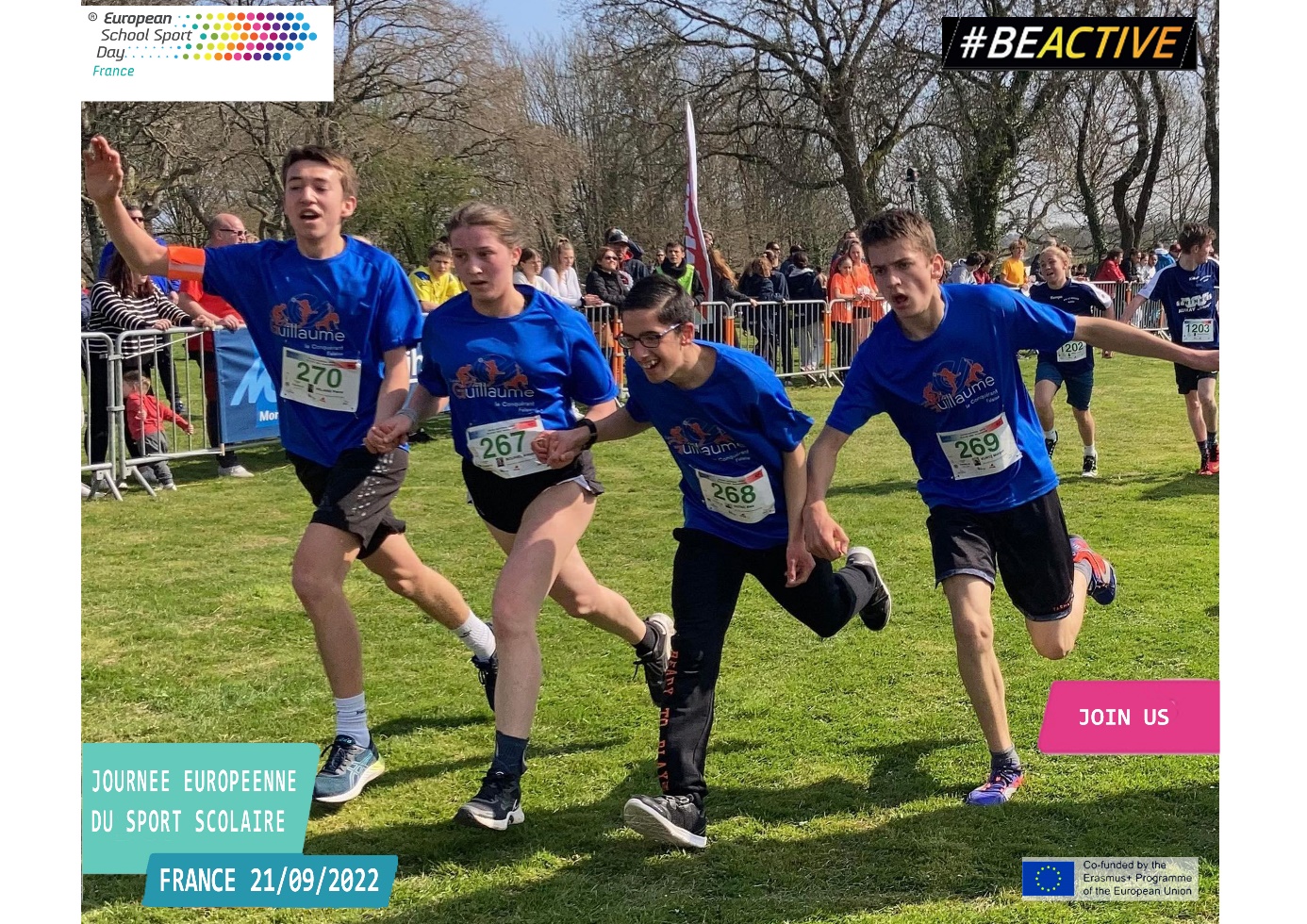 Voir la suite page suivante+ EXEMPLE D’AFFICHE SUR LAQUELLE VOUS POUVEZ INSCRIRE CE QUE VOUS VOULEZ (remplacez le texte dans l’image ci-dessous)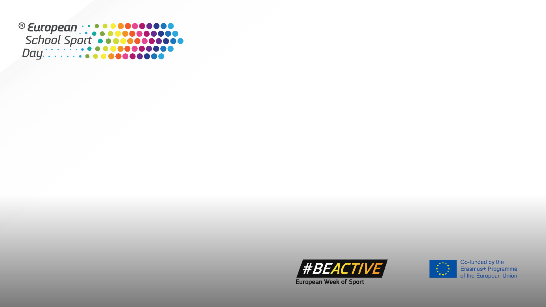     France                                                                             AS DU LYCEE CAMILLE CLAUDEL, CAEN (14)Le 21 septembre 2022JOURNEE EUROPEENNE DU SPORT SCOLAIREClasses de SECONDES ET 3PP : COLOR RUN de 9h-11h30 dans le parc du lycéeClasses de PREMIERES et TERMINALES (élèves volontaires) : TROPHEE DES LYCEES à la plage (tournois sports collectifs / longe côte / marche nordique.  RDV 12h10 devant le gymnase, retour vers 17h45.